Tisztelt Közgyűlés!Hajdú-Bihar Vármegye Önkormányzata Közgyűlése és Szervei Szervezeti és Működési Szabályzatáról szóló 4/2023. (IV. 3.) önkormányzati rendelet 17. § (1) bekezdésében és a 
18. § (1) bekezdés d) pontjában foglaltaknak megfelelően a két képviselő-testületi ülés közötti, lejárt határidejű határozatok végrehajtásáról szóló jelentést a következők szerint terjesztem elő: Hajdú-Bihar Vármegye Önkormányzata Közgyűlésének 5/2024. (II. 23.) határozata a Felzárkózási Fórum létrehozásához kapcsolódó döntésekről A közgyűlés tájékoztatása megtörtént a 2024.04.29. napi közgyűlésen a Hajdú-Bihar Vármegyei Felzárkózási Fórum megalakításához szükséges civil pályázat eredményéről, a kiválasztásra került civil szervezetekről és a Hajdú-Bihar Vármegyei Felzárkózási Fórum együttműködési megállapodást aláíró egyéb szervezetek köréről. A Hajdú-Bihar Vármegyei Fórum létrehozásáról szóló együttműködési megállapodás aláírása folyamatban van. Hajdú-Bihar Vármegye Önkormányzata Közgyűlésének 9/2024. (II. 23.) határozata a Hajdú-Bihar Vármegyei Önkormányzati Hivatalban 2024. december 30. napjától 2025. január 1. napjáig igazgatási szünet elrendelésérőlAz igazgatási szünet elrendeléséről és időtartamáról a vármegye lakosságának tájékoztatása 
2024. február 28. napján az önkormányzat hivatalos honlapján közzétett hirdetmény útján megtörtént.Hajdú-Bihar Vármegye Önkormányzata Közgyűlésének 11/2024. (III. 20.) határozata a TOP Plusz-6.1.2-21 kódszámú „4 és 5 számjegyű utak fejlesztése” című konstrukció keretében, a „Hajdú-Bihar megye Integrált Területi Programja 2021-2027” című területfejlesztési dokumentumban meghatározott „Déli agglomerációs térség” fejlesztési célterület vonatkozásában döntési javaslat képviseletérőlPajna Zoltán, a vármegyei közgyűlés elnöke a határozat melléklete szerinti döntési javaslatot képviselte a felhívás TOP Plusz döntés-előkészítő bizottságának 2024. március 26.-ai ülésén.Hajdú-Bihar Vármegye Önkormányzata Közgyűlésének 12/2024. (III. 20.) határozata a TOP Plusz-6.1.2-21 kódszámú „4 és 5 számjegyű utak fejlesztése” című konstrukció keretében, a „Hajdú-Bihar megye Integrált Területi Programja 2021-2027” című területfejlesztési dokumentumban meghatározott „Bihari térség” fejlesztési célterület vonatkozásában döntési javaslat képviseletérőlPajna Zoltán, a vármegyei közgyűlés elnöke a határozat melléklete szerinti döntési javaslatot képviselte a felhívás TOP Plusz döntés-előkészítő bizottságának 2024. március 26.-ai ülésén.Hajdú-Bihar Vármegye Önkormányzata Közgyűlésének 13/2024. (III. 20.) határozata a TOP Plusz-6.1.2-21 kódszámú „4 és 5 számjegyű utak fejlesztése” című konstrukció keretében, a „Hajdú-Bihar megye Integrált Területi Programja 2021-2027” című területfejlesztési dokumentumban meghatározott „Helyi természeti és kulturális potenciálra, valamint agrárinnovációra alapozott fejlesztések térsége” fejlesztési célterület vonatkozásában döntési javaslat képviseletérőlPajna Zoltán, a vármegyei közgyűlés elnöke a határozat melléklete szerinti döntési javaslatot képviselte a felhívás TOP Plusz döntés-előkészítő bizottságának 2024. március 26.-ai ülésén.Hajdú-Bihar Vármegye Önkormányzata Közgyűlésének 15/2024. (IV. 29.) határozata Hajdú-Bihar Vármegye Integrált Területi Programja 2021-2027 (ITP) módosításának elfogadásárólAz ITP módosítását elfogadó közgyűlési határozat az ülés napján megküldésre került az Irányító Hatóság részére.Hajdú-Bihar Vármegye Önkormányzata Közgyűlésének 16/2024. (IV. 29.) határozata Hajdú-Bihar Vármegye Szolgáltatási Út Térképe és a Hajdú-Bihar Vármegyei Esélyteremtő Paktum „Vármegyei és térségi identitás erősítése, térségfejlesztési együttműködések” című munkarészének elfogadásárólHajdú-Bihar Vármegye Önkormányzata 2024. április 29. napján megküldte a Közreműködő Szervezetnek az elfogadásról szóló határozatot, valamint 2024 májusában megkezdte a Szolgáltatási Út Térkép és a Vármegyei Esélyteremtő Paktum elfogadott munkarészeihez illeszkedő projektelemeit.Kérem a közgyűlést a határozati javaslat elfogadására.HATÁROZATI JAVASLATHajdú-Bihar Vármegye Önkormányzata Közgyűlése a Hajdú-Bihar Vármegye Önkormányzata Közgyűlése és Szervei Szervezeti és Működési Szabályzatáról szóló 
4/2023. (IV. 3.) önkormányzati rendelet 17. § (1) bekezdése alapján a következő lejárt határidejű határozatok végrehajtásáról szóló jelentést fogadja el:Hajdú-Bihar Vármegye Önkormányzata Közgyűlésének5/2024. (II. 23.) határozata a Felzárkózási Fórum létrehozásához kapcsolódó döntésekről,9/2024. (II. 23.) határozata a Hajdú-Bihar Vármegyei Önkormányzati Hivatalban 2024. december 30. napjától 2025. január 1. napjáig igazgatási szünet elrendeléséről,11/2024. (III. 20.) határozata a TOP Plusz-6.1.2-21 kódszámú „4 és 5 számjegyű utak fejlesztése” című konstrukció keretében, a „Hajdú-Bihar megye Integrált Területi Programja 2021-2027” című területfejlesztési dokumentumban meghatározott „Déli agglomerációs térség” fejlesztési célterület vonatkozásában döntési javaslat képviseletéről,12/2024. (III. 20.) határozata a TOP Plusz-6.1.2-21 kódszámú „4 és 5 számjegyű utak fejlesztése” című konstrukció keretében, a „Hajdú-Bihar megye Integrált Területi Programja 2021-2027” című területfejlesztési dokumentumban meghatározott „Bihari térség” fejlesztési célterület vonatkozásában döntési javaslat képviseletéről,13/2024. (III. 20.) határozata a TOP Plusz-6.1.2-21 kódszámú „4 és 5 számjegyű utak fejlesztése” című konstrukció keretében, a „Hajdú-Bihar megye Integrált Területi Programja 2021-2027” című területfejlesztési dokumentumban meghatározott „Helyi természeti és kulturális potenciálra, valamint agrárinnovációra alapozott fejlesztések térsége” fejlesztési célterület vonatkozásában döntési javaslat képviseletéről,15/2024. (IV. 29.) határozata Hajdú-Bihar Vármegye Integrált Területi Programja 2021-2027 (ITP) módosításának elfogadásáról,16/2024. (IV. 29.) határozata Hajdú-Bihar Vármegye Szolgáltatási Út Térképe és a Hajdú-Bihar Vármegyei Esélyteremtő Paktum „Vármegyei és térségi identitás erősítése, térségfejlesztési együttműködések” című munkarészének elfogadásáról.A határozati javaslat elfogadása egyszerű többséget igényel.Debrecen, 2024. május 17.											Pajna Zoltán       elnökAz előterjesztés a törvényességi követelményeknek megfelel:Dr. Dobi Csaba     jegyző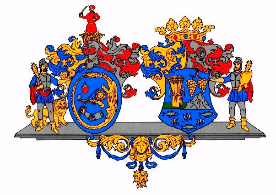 Hajdú-Bihar Vármegye ÖnkormányzatánakKözgyűléseKÖZGYŰLÉSI ELŐTERJESZTÉS1.Előterjesztő:Pajna Zoltán, a Közgyűlés elnökeTárgy:Jelentés a lejárt határidejű határozatokról, a megtett intézkedésekrőlKészítette:Kondor ErikaVéleményező bizottság:Jogi, Ügyrendi és Társadalmi Kapcsolatok Bizottsága